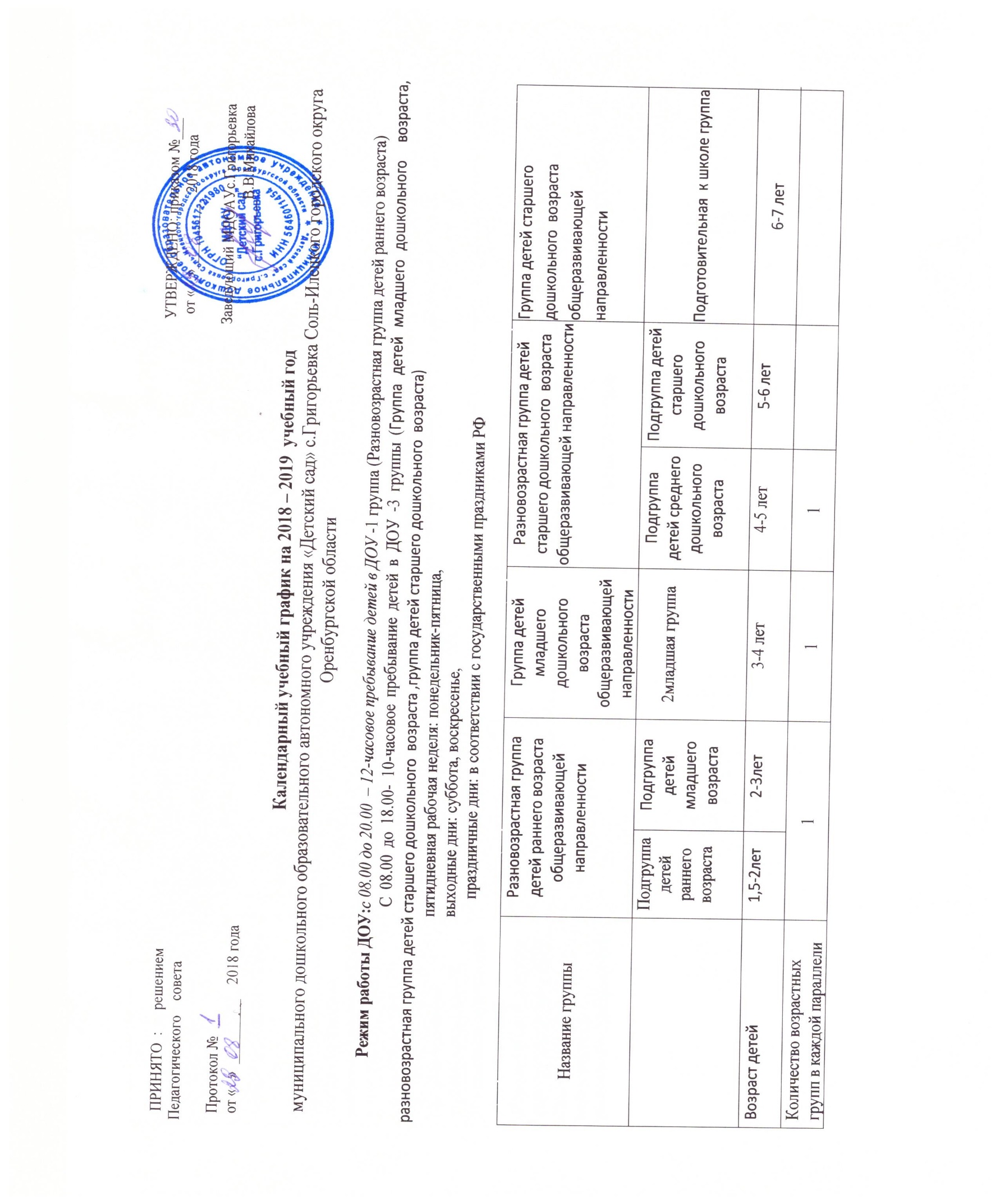   ПРИНЯТО  :      решением                                                                                                                                                                                УТВЕРЖДЕНО: приказом №___Педагогического    совета                                                                                                                                                                                     от «    »_________   2018 года    Протокол №                                                                                                                                                                                                       Заведующий МДОАУс.Григорьевка  от «   »  _________    2018 года                                                                                                                                                                                         _________В.В.Михайлова         Календарный учебный график на 2018 – 2019  учебный годмуниципального дошкольного образовательного автономного учреждения «Детский сад» с.Григорьевка Соль-Илецкого городского округа Оренбургской области Режим работы ДОУ:с 08.00 до 20.00  – 12-часовое пребывание детей в ДОУ -1 группа (Разновозрастная группа детей раннего возраста)                                      С 08.00 до 18.00- 10-часовое пребывание детей в ДОУ -3 группы (Группа детей младшего дошкольного  возраста,                            разновозрастная группа детей старшего дошкольного  возраста ,группа детей старшего дошкольного  возраста)                                                    пятидневная рабочая неделя: понедельник-пятница,                                                     выходные дни: суббота, воскресенье,праздничные дни: в соответствии с государственными праздниками РФНазвание группыРазновозрастная группа детей раннего возраста общеразвивающей направленностиРазновозрастная группа детей раннего возраста общеразвивающей направленностиГруппа детей младшего дошкольного  возраста общеразвивающей направленностиРазновозрастная группа детей старшего дошкольного  возраста общеразвивающей направленности Разновозрастная группа детей старшего дошкольного  возраста общеразвивающей направленности Группа детей старшего дошкольного  возраста общеразвивающей направленностиГруппа детей старшего дошкольного  возраста общеразвивающей направленностиПодгруппа детей раннего возрастаПодгруппа детей младшего возраста2младшая группаПодгруппа детей среднего дошкольного возрастаПодгруппа детей старшего дошкольного возрастаПодготовительная  к школе группаПодготовительная  к школе группаВозраст детей1,5-2лет2-3лет3-4 лет4-5 лет5-6 лет6-7 лет6-7 летКоличество возрастных групп в каждой параллели1111Начало учебного года03.09.2018 г.03.09.2018 г.03.09.2018 г.03.09.2018г.03.09.2018г.03.09.2018 гОкончание учебного годаСроки проведения каникул31.05.2019 г.01.06 по 31.08.2019г.31.05.2019 г.01.06 по 31.08.2019г.31.05.2019 г.01.06 по 31.08.2019г.31.05.2019 г.01.06 по 31.08.2019г.31.05.2019 г.01.06 по 31.08.2019г.31.05.2019г.01.06 по 31.08.2019г.Праздничные дниПродолжительность учебного года, всего недель,в том числе:353535353535351-е полугодие (недель)171717171717172-е полугодие (недель)18181818181818Продолжительность учебной недели (дней)5555555Максимально допустимый объем недельной образовательной нагрузки, включая реализацию ДОП10 (100мин)10 (100мин)10 (150мин)14 (350мин.)14 (350мин.)15(450)15(450)Сроки проведения педагогической диагностики (мониторинга)с 15.04.по 26.04.19с 15.04.по 26.04.19с 15.04.по 26.04.2019г.с 15.04.по 26.04.2019гс 15.04.по 26.04.2019г15.04.по 26.04.2019г15.04.по 26.04.2019г